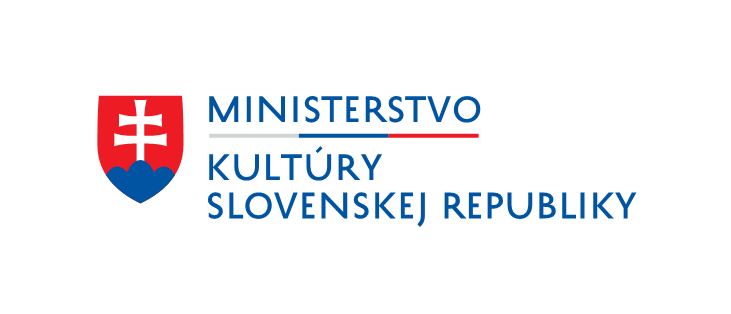 Štatút pracovnej skupiny na viacúrovňovú a medzisektorovú spoluprácu zameranú na podporu kultúrneho a kreatívneho priemyslu v Slovenskej republike NávrhPREAMBULAPracovná skupina na viacúrovňovú a medzisektorovú spoluprácu zameranú na podporu kultúrneho a kreatívneho priemyslu v Slovenskej republike (ďalej len „pracovná skupina“) vo všeobecnej rovine napĺňa cieľ medzinárodného projektu CREADIS3 – Inteligentné a kreatívne regióny, v rámci ktorého je implementovaný, a to: prostredníctvom vytvorenia podpory a rozvoja viacúrovňovej spolupráce zabezpečiť lepšiu súčinnosť medzi rôznymi orgánmi v oblasti kultúrneho a kreatívneho priemyslu a tým zlepšiť predpoklady na rozvoj kultúrneho a kreatívneho priemyslu v Slovenskej republike. S cieľom zlepšenia kvality intervencií v Akčnom pláne rozvoja kultúrneho a kreatívneho priemyslu 2020 – 2021 ako hlavného výstupu projektu bolo predstavené aj opatrenie vytvoriť nový efektívny komunikačný nástroj, a to Platforma pre kultúrny a kreatívny priemysel.Hlavným cieľom pracovnej skupiny je systematicky koordinovať koncepčné a strategické smerovanie kultúrneho a kreatívneho priemyslu vo vertikálnych a horizontálnych súvislostiach. Základným nástrojom je viacúrovňová a medzisektorová spolupráca medzi jeho aktérmi, ktorá má viesť k synergiám a znásobeniu pozitívnych efektov opatrení pre celý kreatívny ekosystém v Slovenskej republike.Ambíciou Ministerstva kultúry Slovenskej republiky (ďalej len „ministerstvo kultúry“) je akcentovať význam pozitívneho podielu kultúrneho a kreatívneho priemyslu na hospodárskom rozvoji ekonomiky štátu a jeho pozitívneho prínosu pre sociálny, environmentálny a trvalo udržateľný rozvoj.Ministerstvo kultúry má snahu prostredníctvom tejto pracovnej skupiny pokračovať v dialógu, ktorý bol nadviazaný medzi ministerstvom kultúry a predstaviteľmi dočasnej pracovnej skupiny na riešenie následkov vzniknutých šírením ochorenia COVID-19 na území Slovenskej republiky v oblasti kultúry.Lídrom pracovnej skupiny zriadenej týmto štatútom je ministerstvo kultúry.  Článok 1Úvodné ustanoveniaMinisterstvo kultúry zriaďuje pracovnú skupinu na viacúrovňovú a medzisektorovú spoluprácu zameranú na podporu kultúrneho a kreatívneho priemyslu v Slovenskej republike s názvom Platforma pre kultúrny a kreatívny priemysel. Pracovná skupina bude oficiálne založená ustanovujúcim stretnutím pracovnej skupiny. Pracovná skupina je odbornou platformou na otvorenú diskusiu na vertikálnej a horizontálnej úrovni a bude sa podieľať na návrhoch a implementácii podporných nástrojov zameraných na danú oblasť. Viacúrovňová spolupráca je vnímaná ako spolupráca medzi subjektmi pôsobiacimi v kultúrnom a kreatívnom priemysle na lokálnej, regionálnej a národnej úrovni. Medzisektorová spolupráca má snahu obsiahnuť subjekty z rôznych odvetví kultúrneho a kreatívneho priemyslu a jeho príbuzných odvetví.Štatút upravuje činnosť, zloženie, spôsob rokovania a hlasovania pracovnej skupiny, zánik členstva v pracovnej skupine a náklady na pracovné stretnutie.Koordinátorom pracovnej skupiny je výhradne ministerstvo kultúry.Činnosť pracovnej skupiny organizačne, technicky a administratívne zabezpečuje odbor umenia a kreativity ministerstva kultúry, a to najmä prostredníctvom nasledovných aktivít:pripravuje a zasiela pozvánky členom a prizvaným expertom (ďalej len „externý spolupracovník“),zabezpečuje predkladanie materiálov na jednotlivé rokovania pracovnej skupiny,zabezpečuje rokovania pracovnej skupiny po organizačnej stránke,zabezpečuje vypracovanie záznamu z rokovania pracovnej skupiny,vedie agendu súvisiacu s činnosťou pracovnej skupiny, vykonáva ďalšie činnosti podľa pokynov predsedu pracovnej skupiny.Činnosťou pracovnej skupiny nie je dotknutá pôsobnosť a zodpovednosť jej členov.Pracovná skupina sa zakladá na dobu určitú, a to päť rokov od prvého ustanovujúceho stretnutia pracovnej skupiny. Po uplynutí tejto doby bude činnosť pracovnej skupiny vyhodnotená a v prípade, že sa členovia dohodnú na potrebe pokračovať v jej aktivitách, bude jej činnosť obnovená na dobu ďalších päť rokov. Článok 2Činnosť pracovnej skupinyČinnosť pracovnej skupiny sa zameriava na oblasť pôsobnosti, ktorou je podpora a rozvoj kultúrneho a kreatívneho priemyslu a jeho príbuzných odvetví.Pracovná skupina plní v oblasti pôsobnosti najmä tieto úlohy:prerokováva odborné otázky a prijíma k nim odborné stanoviská,identifikuje súčasný stav, potenciál a potreby,realizuje vlastné mapovania,vytvára priestor na výmenu skúseností a vedomostí medzi členmi, odbornou i laickou verejnosťou,podieľa sa na identifikácii úspešných opatrení/nástrojov,podieľa sa na procese prípravy koncepčných a strategických dokumentov, spolupracuje v rámci svojich aktivít s odborným prostredím,plní ďalšie úlohy súvisiace s prípravou a implementáciou vlastných opatrení,sleduje vplyv a pokrok v dosahovaní stanovených cieľov, monitoruje jednotlivé navrhované opatrenia a formuluje odporúčania pre ďalšiu činnosť,prostredníctvom svojich aktivít zvyšuje povedomie o oblasti pôsobnosti a jej význame pre rôzne odvetvia a oblasti ľudského života,upozorňuje nielen na ekonomický potenciál kultúrneho a kreatívneho priemyslu, ale aj na jeho pozitívne prínosy v kontexte sociálnej súdržnosti a zlepšovania kvality života obyvateľov a trvalo udržateľného rozvoja,vykonáva ďalšie úlohy potrebné na zabezpečenie činnosti pracovnej skupiny.Článok 3Zloženie pracovnej skupinyPracovná skupina je zložená zo zástupcov orgánov štátnej správy a územnej samosprávy, podnikateľského a tretieho sektora podieľajúcich sa na rozvoji kultúrneho a kreatívneho priemyslu a jeho príbuzných odvetví.S ohľadom na rozsiahlosť a rôznorodosť aktérov podieľajúcich sa na rozvoji kultúrneho a kreatívneho priemyslu na rôznych úrovniach tvoria pracovnú skupinu štyri podskupiny:Podskupina A: Štátna správa a ďalšie orgány a inštitúcie štátnej správy,Podskupina B: Územná samospráva (obecná a regionálna),Podskupina C: Výskumné a vzdelávacie inštitúcie,Podskupina D: Sektorové združenia a iné subjekty pôsobiace v rôznych odvetviach kultúrneho a kreatívneho priemyslu a jeho príbuzných odvetviach. Podľa stanovených kompetencií sa podskupiny zaraďujú do:výkonného orgánu: patria sem členovia podskupiny A,poradného orgánu: patria sem členovia podskupín B, C a D.Vzhľadom na to, že do podskupiny D patrí veľké množstvo aktérov, budú vybraní zástupcovia jednotlivých odvetví kultúrneho a kreatívneho priemyslu, a to: hudba, scénické umenie, vizuálne umenie, kultúrne dedičstvo a kultúrno-osvetová činnosť,dizajn a súčasné remeslá, architektúra, reklama, audiovízia, literatúra, médiá,herný priemysel, prierezové odvetvia. Pri určení zástupcov odvetví bude mať ministerstvo kultúry snahu zachovať už existujúcu komunikáciu so zástupcami odvetví, ktorí ich reprezentovali na rokovaniach dočasnej pracovnej skupiny na riešenie následkov vzniknutých šírením ochorenia COVID-19 na území Slovenskej republiky v oblasti kultúry.Každé odvetvie budú tam, kde je to možné, spravidla reprezentovať dvaja zástupcovia: reprezentant zriaďovanej kultúry a reprezentant nezávislej kultúry. V prípade, že v rámci odvetví neexistuje organizácia reprezentujúca zriaďovanú kultúru, dané odvetvie bude reprezentovať len jeden alebo viacerí zástupcovia nezávislej kultúry, prípadne naopak.Zastupujúci členovia budú mať za úlohu na základe komunikácie s prostredím poskytovať aktuálne informácie o ich odvetví.Článok 4Predseda pracovnej skupinyPredsedom pracovnej skupiny (ďalej len „predseda“) je zástupca ministerstva kultúry vymenovaný ministrom kultúry, spravidla ním je štátny tajomník 1.Predseda koordinuje a usmerňuje činnosť pracovnej skupiny.Predseda zodpovedá za svoju činnosť priamo ministrovi a najmä:zvoláva a vedie zasadnutia pracovnej skupiny,predkladá na rokovanie pracovnej skupiny materiály a informácie,riadi proces hlasovania pracovnej skupiny,predkladá návrhy záverov pracovnej skupiny,formuluje úlohy, určuje ich nositeľov a termín splnenia,svojím podpisom schvaľuje písomný záznam z rokovania pracovnej skupiny,rozhoduje o prizvaní externých spolupracovníkov na rokovanie pracovnej skupiny podľa programu rokovania pracovnej skupiny.Predsedu v prípade jeho neprítomnosti v plnom rozsahu zastupuje ním poverený zástupca ministerstva kultúry.Článok 5Člen pracovnej skupinyČlenmi pracovnej skupiny sú zástupcovia organizácií verejného, súkromného a tretieho sektora, prípadne iné subjekty so skúsenosťami v odvetviach kultúrneho a kreatívneho priemyslu a jeho príbuzných odvetviach.Pred založením pracovnej skupiny ministerstvo kultúry identifikuje podľa stanovených podskupín potenciálnych členov, ktorých osloví s ponukou členstva. Členom pracovnej skupiny sa stáva organizácia, ktorá písomne príjme ponuku členstva v pracovnej skupine a zároveň vymenuje svojho zástupcu/zástupcov, ktorý/í sa bude/budú v jej mene zúčastňovať na rokovaniach pracovnej skupiny. Vyjadrením písomného súhlasu a vymenovaním člena do pracovnej skupiny potvrdzuje príslušná organizácia súhlas so znením štatútu pracovnej skupiny, a teda s plnením si povinností, ktoré vyplývajú z pozície člena pracovnej skupiny. V prípade doplnenia nových členov pracovnej skupiny bude schvaľovací proces  prebiehať v polročných intervaloch. Členovia pracovnej skupiny najmä:osobne sa aktívne zúčastňujú na rokovaniach pracovnej skupiny,hlasujú o prerokovaných otázkach pracovnej skupiny – platí iba pre členov podskupiny A vzhľadom na výkonný charakter ich kompetencií,prijímajú rozhodnutia k jednotlivým bodom programu rokovania,vyjadrujú sa k návrhu programu rokovania pracovnej skupiny a navrhujú úpravy programu rokovania,navrhujú materiály a informácie na rokovanie pracovnej skupiny,iniciatívne predkladajú návrhy opatrení, riešení a odporúčania súvisiace s podporou a rozvojom kultúrneho a kreatívneho priemyslu v Slovenskej republike,vyjadrujú sa k predloženým materiálom a informáciám a prijímajú k nim závery. Členovia pracovnej skupiny sú povinní zachovávať mlčanlivosť o všetkých skutočnostiach, o ktorých sa dozvedeli pri výkone svojej funkcie alebo v súvislosti s ňou a ktoré v záujme pracovnej skupiny nemožno oznamovať iným osobám. V prípade, ak budú zo strany tretej osoby vyzvaní poskytnúť informácie o činnosti pracovnej skupiny, budú členovia pracovnej skupiny bezodkladne informovať predsedu pracovnej skupiny o tejto skutočnosti a tieto informácie alebo ich časť poskytnú akejkoľvek tretej osobe len v rámci rozsahu odsúhlaseného predsedom.Účasť člena pracovnej skupiny na rokovaní pracovnej skupiny je zastupiteľná v ad hoc prípadoch na základe oznámenia predsedovi najneskôr jeden deň pred rokovaním pracovnej skupiny. V takom prípade má zástupca člena pracovnej skupiny rovnaké práva a povinnosti ako člen pracovnej skupiny.Článok 6Externí spolupracovníciV prípade potreby môže predseda prizvať na zasadnutie pracovnej skupiny aj externých spolupracovníkov:z mimovládneho sektora a občianskej spoločnosti,z akademickej obce, vedeckých a výskumných inštitúcií,z regionálnej a miestnej samosprávy,z podnikateľských, zamestnávateľských a odborových zväzov,z ďalších ministerstiev a ostatných ústredných orgánov štátnej správy, prípadne inštitúcií v ich zriaďovateľskej pôsobnosti.Na spracovaní vlastných záverov z rokovania pracovnej skupiny sa so súhlasom pracovnej skupiny môžu podieľať aj externí spolupracovníci.Externí spolupracovníci majú právo vyjadrovať sa k predloženým materiálom a informáciám a predkladať návrhy na ich zmeny a doplnenia.Článok 7Spôsob rokovania pracovnej skupinyRokovanie pracovnej skupiny zvoláva a vedie predseda alebo ním poverený člen (zástupca ministerstva kultúry).Členovia pracovnej skupiny sa stretávajú na dvoch typoch rokovaní, a to: spoločné rokovania pracovnej skupiny: účasť členov zo všetkých typov podskupín, rokovania podskupiny: účasť len členov vybranej podskupiny.Rokovania sa konajú podľa potreby, najmenej však nasledovne: spoločné rokovanie pracovnej skupiny: raz za polrok v príslušnom kalendárnom roku,	rokovanie podskupiny: najmenej raz za polrok v príslušnom kalendárnom roku. Podľa potreby je možné zlúčiť jednotlivé typy rokovaní do jedného zasadnutia, ak to dovoľuje téma. Rokovania pracovnej skupiny (podskupiny) sú neverejné, na návrh predsedu a po odsúhlasení pracovnou skupinou (podskupinou) môžu byť aj verejné.V prípade, že si to situácia vyžaduje, je možné zabezpečiť rokovanie pracovnej skupiny prostredníctvom videokonferencie. Tento typ rokovania predstavuje plnohodnotnú náhradu za štandardné rokovanie pracovnej skupiny a uplatňujú sa na naň všetky pravidlá stanovené v tomto štatúte.Prizvaní externí spolupracovníci nie sú členmi pracovnej skupiny s hlasovacím právom. Prizvanie externých spolupracovníkov môže navrhnúť aj ktorýkoľvek člen pracovnej skupiny. V takomto prípade musí člen pracovnej skupiny informovať predsedu o svojom návrhu najneskôr päť pracovných dní pred zasadnutím pracovnej skupiny. Prizvanie externých spolupracovníkov, ktoré navrhol člen pracovnej skupiny, schvaľuje predseda. Člen pracovnej skupiny vo svojom návrhu špecifikuje dôvod prizvania externého spolupracovníka.Z každého rokovania pracovnej skupiny bude vytvorený zápis, ktorý bude dostupný na oficiálnom webovom portáli ministerstva kultúry.Článok 8Spôsob hlasovania pracovnej skupinyPravidlá stanovené v tomto článku platia iba pre členov podskupiny A vzhľadom na výkonný charakter ich kompetencií.Pracovná skupina je uznášaniaschopná, ak je prítomná nadpolovičná väčšina jej členov.V prípade, že sa rokovania pracovnej skupiny zúčastnia viacerí zástupcovia jednej členskej organizácie, majú po vzájomnej dohode jeden spoločný hlas.Vlastný záver, návrh alebo odporúčanie je prijaté, ak zaň hlasovala nadpolovičná väčšina prítomných členov.Pri rovnosti hlasov rozhoduje hlas predsedu.V špecifických prípadoch alebo prípadoch, ktoré si nevyžadujú osobitné rokovania, môže predseda požiadať členov, aby o návrhu uznesenia rozhodli mimo rokovania – prijímanie uznesenia písomným postupom (hlasovanie per rollam). V prípade per rollam:predseda zabezpečí doručenie návrhu uznesenia spolu s vysvetľujúcou správou a podkladovými materiálmi všetkým členom pracovnej skupiny, k návrhu rozhodnutia zaslaného písomným postupom zaujmú členovia stanovisko elektronickou formou do piatich pracovných dní odo dňa odoslania dokumentácie. V odôvodnených prípadoch môže byť táto lehota skrátená rozhodnutím predsedu, maximálne však na tri pracovné dni odo dňa odoslania dokumentácie. Ak člen s návrhom nesúhlasí, uvedie zdôvodnenie svojho stanoviska. Ak člen pracovnej skupiny nepredloží stanovisko do určenej lehoty, považuje sa to za jeho súhlas s návrhom,na prijatie uznesenia je potrebný súhlas nadpolovičnej väčšiny hlasov všetkých členov. Článok 9Zánik členstvaČlenstvo v pracovnej skupine zaniká:vzdaním sa členstva; vzdanie sa členstva vykoná člen písomne a doručí ho predsedovi, pričom funkcia zaniká dňom doručenia písomného oznámenia o vzdaní sa funkcie predsedovi, ak v tomto písomnom oznámení nie je uvedený neskorší dátum, ku ktorému členstvo zanikne,odvolaním z dôvodu neplnenia činností uvedených v čl. 5 ods. 6,odvolaním z dôvodu porušenia povinnosti podľa čl. 5 ods. 7,úmrtím alebo vyhlásením za mŕtveho,skončením pracovného pomeru alebo odvolaním z funkcie v organizácii, na ktorú je výkon členstva viazaný, pričom funkcia zaniká dňom skončenia pracovného pomeru alebo odvolania z funkcie.Článok 10Náklady na činnosť pracovnej skupinyNáklady na rokovania pracovnej skupiny sú hradené z rozpočtu ministerstva kultúry.O mieste rokovania pracovnej skupiny, ktorým je spravidla sídlo ministerstva kultúry, rozhoduje predseda.Funkcia člena pracovnej skupiny je čestnou funkciou, za výkon ktorej neprislúcha členovi žiadna odmena.Členovia pracovnej skupiny, ktorí nemajú miesto výkonu práce v mieste konania rokovania pracovnej skupiny, majú nárok na náhradu preukázaných cestovných výdavkov podľa osobitného predpisu.Článok 11Záverečné ustanoveniaZmeny a doplnky tohto štatútu sa vykonajú formou písomného dodatku, ktorý schvaľuje minister kultúry na návrh pracovnej skupiny. Pracovná skupina rozhoduje o návrhu na zmenu štatútu nadpolovičnou väčšinou hlasov všetkých členov. Tento štatút nadobúda platnosť a účinnosť dňom jeho podpisu ministrom kultúry.V Bratislave ________________________Natália Milanováministerka kultúry Slovenskej republiky	